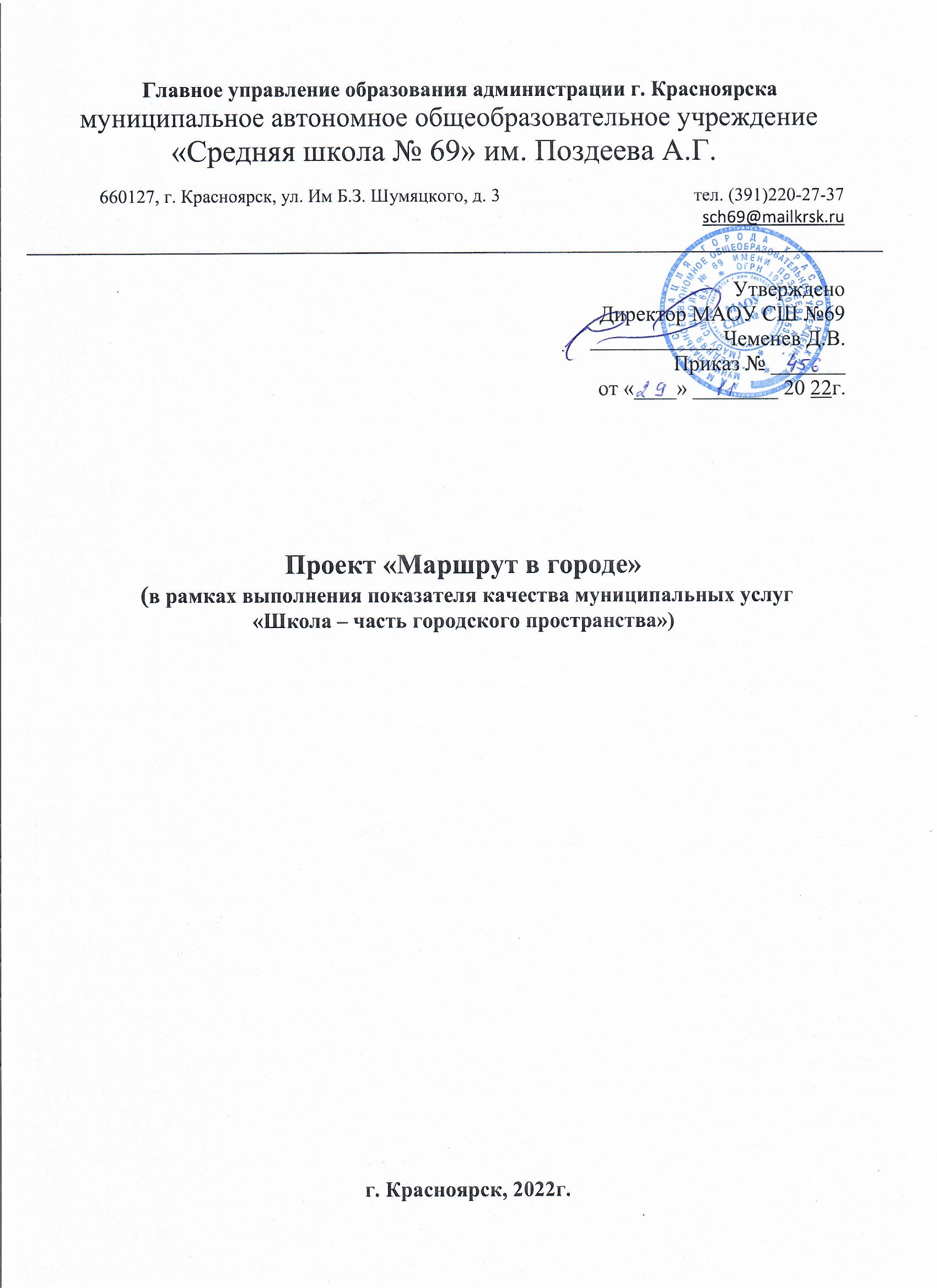 Основная задача в плане воспитательной работы:  Формировать в процессе воспитания активной жизненной позиции, осуществление личностного развития школьников.Изучение пространства города, его истории и культуры. «Любить  возможно только то, что ты хорошо знаешь, на что были затрачены твои душевные силы».Срок реализации:  2022-2023 год.Целевые группы пользователей: педагоги, классные руководители, учащиеся, родители.Описание пространства, где будет организована образовательная деятельность: на музейных уроках, на внеклассных мероприятиях, выездных занятиях  в городе. Для классных руководителей, данный проект – необычный, дополнительный  ресурс для организации внеклассной работы.Цель: повышение интереса учащихся к локальной истории Красноярска через изучение судьбы и творчества выдающихся земляков, истории культуры Красноярска, ее архитектурных памятников.Задачи: изучение биографии и судьбы известных людей Красноярска в городском пространстве. Поиск необычных мест, связанных с локальной историей города. Организация квестов и экскурсий, посвященных истории и культуре Красноярска. Составление онлайн-карты «Достопримечательности Красноярска».Проблема/проблемная ситуация в деятельности образовательной организации, на решение которой направлен проект:   повышение интереса  обучающих к культуре, истории  Красноярска, чувства гордости за своих земляков, за родной город, сопричастность к развитию родного города.Причины, обуславливающие проблему/проблемную ситуацию: необходимость создания условий, чтобы обучающиеся принимали активное участие в изучении городского пространства (в разработке уроков в пространстве города).Ожидаемый результат реализации проекта: ребенок становится главным субъектом деятельности, которая интересна, близка и личностно-значима именно ему. Создание собственного продукта: экскурсий, крестов для обучающихся других школ, размещение экскурсий в интернете. Создание авторских путеводителей, онлайн-карты города.Тему урока в городе обсуждает и  выбирает классный руководитель вместе с обучающимися.  По выбранной теме, ее задачам, источникам – обращаться к  сотрудникам Школьного музея. Темы для классов:«По следам Андрея Поздеева». Поиск зданий, изображенных на городских пейзажах А. Поздеева. (Возможно других художников: В.И. Суриков, Б.Я. Ряузов и др.).Старинная архитектура Красноярска  («Путешествие во времени»). Поиск домов по старинным фотографиям.Необычная архитектура Красноярска («Странные дома» и т.д.). Утерянная  архитектура Красноярска («Дома – призраки», здание которых уже не существует)Современна архитектура Красноярска (учреждения культуры, спорта и т.п.)Мои любимые места отдыха в Красноярске  (авторский путеводитель обучающихся, который они порекомендуете для гостей нашего города).Храмы Красноярска.Братья Абалаковы. Экскурсия по «Абалаковским» местам (снимаем фото и видео и в городе и можно сходить на Центральные Столбы, на скалу Слоник).Граффити как часть современной городской культуры (самые интересные граффити Красноярска).Памятники воинам-освободителям в городе. История памятника, карта памятников. Посвященным воинам. Мой самый любимый  памятник в Красноярске его необыкновенная история.Моя авторская карта достопримечательностей Красноярска.Поход в краеведческий музей, поиск информации (например, о В.Ф. Капелько).Видео о своем походе в музей современного искусства:  поход  в Музейный центр «Площадь мира».Информационная карта реализации проекта «Школа-часть городского пространства»Каждый класс заполняет таблицу, в которой прописывает этапы действий при реализации проекта.Этапы и содержание профессиональных действий 
при реализации проектаПримерная структура занятия в городе:Вводная часть: вводная беседа (возможно в школьном в музее), создание проблемной ситуации, появление героя, гостя города и т.д.  (проблемная ситуация, для младших классов - момент загадки).     2. Основная часть: экскурсия, беседа в форме диалога с детьми, знакомство с новой информацией по теме.   закрепление: возможно деление на команды (микрогруппы) и работа в них, распределение ролей: исследователь, фотограф, картограф, оператор и т.д.  Создание мотивации к продуктивной деятельности. непосредственно продуктивная деятельность (выезд в город, выполнение заданий на рабочих, маршрутных листах, поиск источников информации по теме, оформление результатов в виде презентации или видео).Заключительная часть:   рефлексия, самостоятельная творческая  деятельность: обыгрывание темы занятия в практической деятельности, презентация проекта, карты, путеводителя, на мастер-классе. Структура занятий носит условный характер, и может меняться в зависимости от возраста, задач, темы, интересов самих детей.Сроки реализацииТема Участники Октябрь 2022-апрель 2023Поход в Роев Ручей4ВОктябрь 2022-апрель 2023Поход в Роев Ручей10АДекабрь 2022Мой самый любимый памятник в Красноярске, его необыкновенная история6БЯнварь 2023Прогулки по Красноярску с Андреем Поздеевым5ВЯнварь 2023Прогулки по Красноярску с Андреем Поздеевым5ГФевраль 2023Поход в Краеведческий музей-поиск информации о нашем городе1БФевраль 2023Поход в Краеведческий музей-поиск информации о нашем городе2ВФевраль 2023Экскурсия по городу2ГФевраль 2023Мои любимые места отдыха в Красноярске3АФевраль 2023Театральное закулисье3БФевраль 2023Необычная архитектура Красноярска5ДФевраль 2023Экскурсия «Памятники нашего города»9ВФевраль 2023Храмы Красноярска5АМарт 2023Экскурсия по городу2АМарт 2023Мои любимые места отдыха в Красноярске8БМарт 2023Граффити как часть современной городской культуры6ГМарт 2023Литературные памятники Красноярска6ВМарт 2023Поход в Музейный центр «Площадь мира»7ВМарт 2023Храмы Красноярска1ГМарт 2023Красноярск-театральный5БМарт 2023Мой самый любимый памятник в Красноярске, его необыкновенная история9АМарт 2023Представление промежуточных результатов (на МО классных руководителей)Апрель 2023Поход в Краеведческий музей-поиск информации о нашем городе3ВАпрель 2023Экскурсия по городу4ААпрель 2023Мои любимые места отдыха в Красноярске 9БАпрель 2023Мои любимые места отдыха в Красноярске 4ГАпрель 2023Граффити как часть современной городской культуры7ГАпрель 2023Граффити как часть современной городской культуры7БАпрель 2023Экскурсия на аллею героев Чернобыля на английском языке7ААпрель 2023Старинная архитектура Красноярска5АМай 2023Презентация результатов работы над проектом в конце учебного годаВсе классыСентябрь 2023Мои любимые места отдыха в Красноярске6АСентябрь 2023Мои любимые места отдыха в Красноярске2БОктябрь 2023Граффити как часть современной городской культуры3ГНоябрь 2023Старинная архитектура Красноярска8ВДекабрь 2023Экскурсия по городу1АДекабрь 2023Презентация результатов работы над проектом Все классыЭтапыСодержание данного этапаПримерные сроки1.Организационно-подготовительный этап- поиск, обобщение и систематизация литературы по теме проекта.- объединение в группы по выбранной теме проекта.-встреча группы, объединенной одной темой проекта для обсуждения индивидуального плана, маршрута2.Разработка плана проведения мероприятия-составление индивидуальных маршрутных листов по выбранной теме-планирование выхода в город по индивидуальному маршруту3.Проведение мероприятия (выход в город по выбранному маршруту)-выход в город в соответствии с индивидуальным планом	4.Оформление результатов работы-  презентация результатов от каждого класса в группе в форме путеводителей, карты, презентации, видео, экскурсии5.Презентация результатов работы над проектом в конце года-  презентация результатов группы, объединенной одной темой в конце учебного года: в форме путеводителей, карты, презентации, видео, экскурсии